Newton’s 3rd Law notesFor every force, there is an equal sized force acting in the opposite direction.	Ex: When you are standing still, gravity is pulling down just as hard as the floor is pushing up.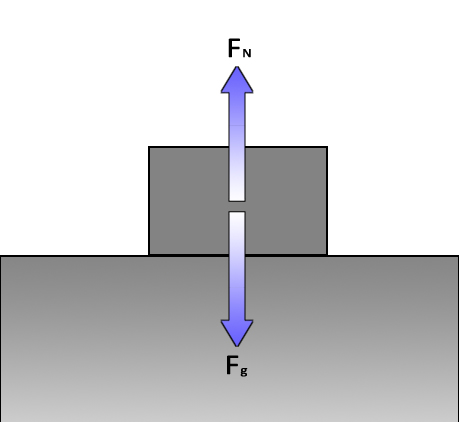 So then how does anything ever accelerate?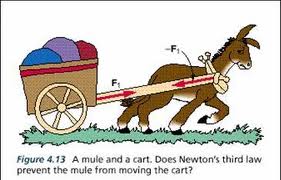 Another example is a bug splattered on a truck’s windshield. Newton says they both experience the same force but because of the huge mass of the truck it barely decelerates verse the super small mass of the bug comes to such a abrupt stop that its body is flattened to death.Ever played the ‘slug bug’ game with your siblings? You: “Dad, John just punched me in the shoulder!”Dad: “Technically honey, your shoulder hit him back just as hard.”